Ur. broj:  03-OKGF-2019./2020.Mostar, 19. studenog 2019.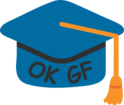 Izvješće o provedenojanketi o radu studentske referade i ostalih resursa u ak. 2019./2020. g.Sukladno preporuci Akreditacijskog tima AZVO-a i provedbi aktivnosti Akcijskog plana Strategije Sveučilišta u Mostaru za 2019.g., na Građevinskom fakultetu Sveučilišta u Mostaru je u studenom 2019. g.provedena Anketa o radu studentske referade i o radu ostalih resursa koji do sada nisu bili obuhvaćeni provedbom anketa.Anketa je provedena na svim studijskim programima i godinama, u papirnatoj verziji, i sastojala se od 4 pitanja za rad studentske referade i 5 pitanja za ostale resurse. Ocjene su bile od 1 (najlošija ocjena) do 5 (najbolja ocjena). Iza svakog pitanja je ostavljena mogućnost za slobodne komentare studenata, koji nisu sastavni dio ovog Izvješća. U nastavku je dan grafički prikaz dobivenih ocjena (ocjena, broj ocjena i postotak) te prosječna ocjena po pitanjima. Ukupno je popunjeno 216 anketa, a broj studenata koji su ocjenili pojedino pitanje dan je po pitanjima)REZULTATI STUDENTSKE ANKETE STUDENATA GRAĐEVINARSTVA, GEODEZIJE, ARHITEKTURE I URBANIZMA,O RADU STUDENTSKE REFERADE i OSTALIH RESURSA Preddiplomski i diplomski studij građevinarstvaV godina (38 popunjenih anketa):IV godina: (17 popunjenih anketa)III godina (38 popunjenih anketa)II godina (27 popunjenih anketa)I godina (44 popunjene ankete)-građevina i geodezijaPreddiplomski studij arhitekture i urbanizmaIII godina (15 popunjenih anketa)II godina (14 popunjenih anketa)I godina (23 popunjene ankete)UKUPNO : N=216 POPUNJENIH ANKETASTUDENTSKA REFERADA:Pitanje: Studentska referada je dobro organizirana imajući u vidu količinu posla kojeg obavlja ? N=216Prosječna ocjena : 3.3Pitanje:Osoblje studentske referade je stručno i voljno pomoći? N=216Prosječna ocjena: 2,7Pitanje:Radno vrijeme studentske referade je sukladno potrebama studenata? N=216Prosječna ocjena: 2.9Pitanje:Brzina obrade zahtjeva (od upita studenta do dobivanja informacije) ? N=216Prosječna ocjena: 3.9OSTALI RESURSIPitanje: Opremljenost učionica ? N=215Prosječna ocjena: 4.0Pitanje: Opremljenost računalne učionice? N=211Prosječna ocjena: 4.0 Pitanje: Kvaliteta računalne opreme? N=211Prosječna ocjena: 3.7Pitanje: Ateljei: dostupnost korištenja? N=202Prosječna ocjena: 3.6Pitanje: Zalogajnica-opremljenost, ponuda i usluga? N=211Prosječna ocjena: 4.5			Predsjednica OKGF:____________________________mr.sc. Tatjana Džeba, dipl.ing.građ.